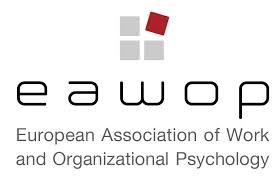 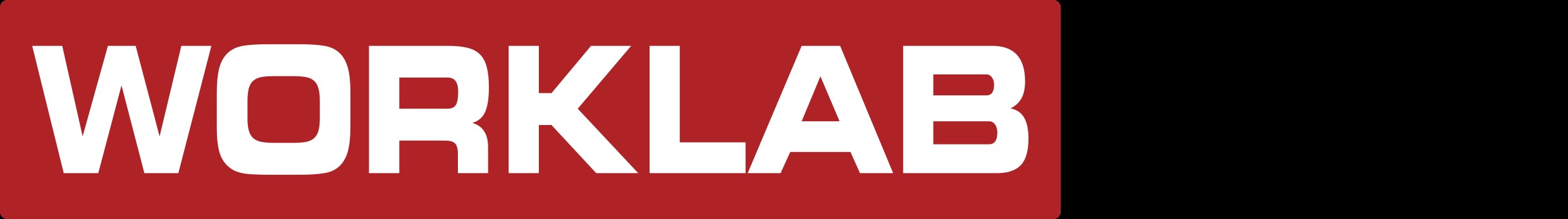 8th EAWOP WorkLab – Practitioner Skills WorkshopNew ways of working: Participative and evidence-based workplace design 7th to 9th November, 2019, MaltaProposed TimetableParticipants attending the WorkLab will benefit from: Developing a broad overview of the changing workplace from both research and practitioner perspectivesUnderstanding what effects those changes are having on work-life balance, well-being and efficiency;A broader understanding of the process of introducing change in the workplacePooling expertise with other Work and Organizational Psychologists regarding new ways of working and its implementationGaining insight into the value of working with evidence-based methods.Thursday 7th NovemberFriday 8th November - our morning focus is on “what are” new ways of workingSaturday 9th November – our focus today is on “how to” facilitate new ways of working